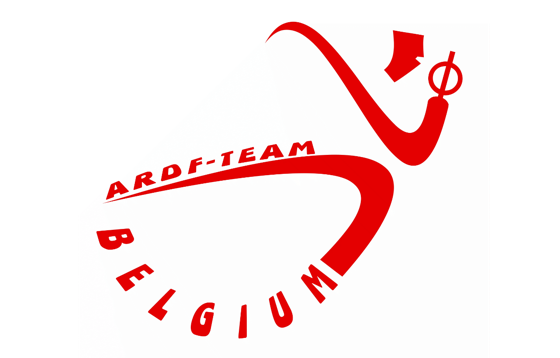 Titel/ TitreDatum/ DateTijdstip begin/ Heure départ13:00Tijdstip einde/ Heure fin16:00Straatnaam + nr./ 
nom de la rue + nrPostcode + gemeente/ 
code postal + communeUBA sectie/ sectionE-mail organisator/ Courriel de l'organisateurRoute/ DirectionsRegistratiemethode/ Méthode d'enregistrementExtra info/ Informations complémentairesCoördinaten/ CoordonnéesARDF competitie-recreatief/ 
ARDF competition- récréation